נספח - תמונות רשימת תמונות נספח א - שרה קוריס
1. תעודת לידה
2. מחנה אוהלים 1920
3. חתונה
4. שרה תינוקת
5. בניית הבית ע"י דב קפלן
6. תל נורדאו
7. תל נורדאו
8. תל נורדאו
9. מחברת כימיה
10. מחנה
11. מחנה
12. על הג'יפ
13. מדא
14. מדא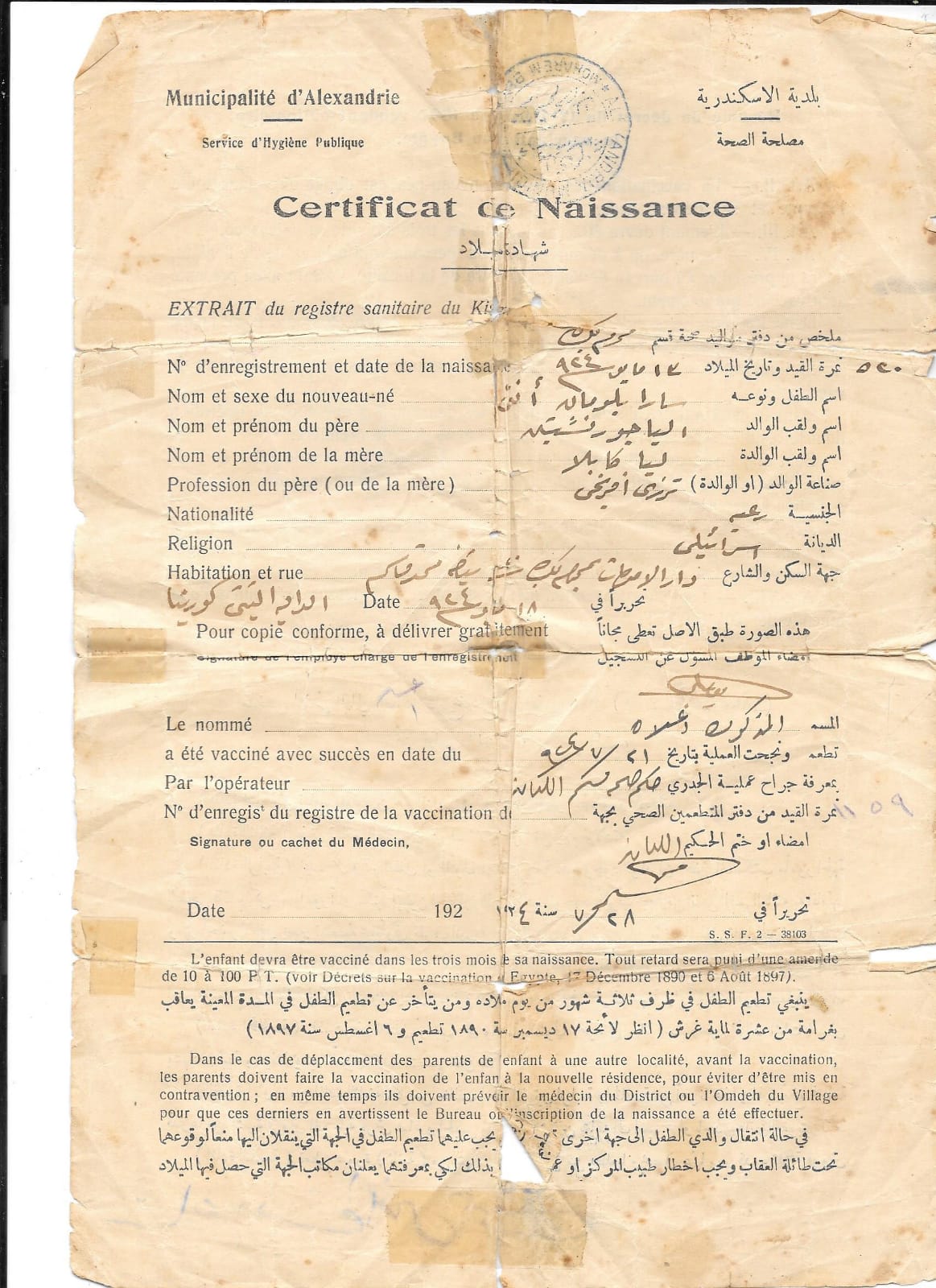 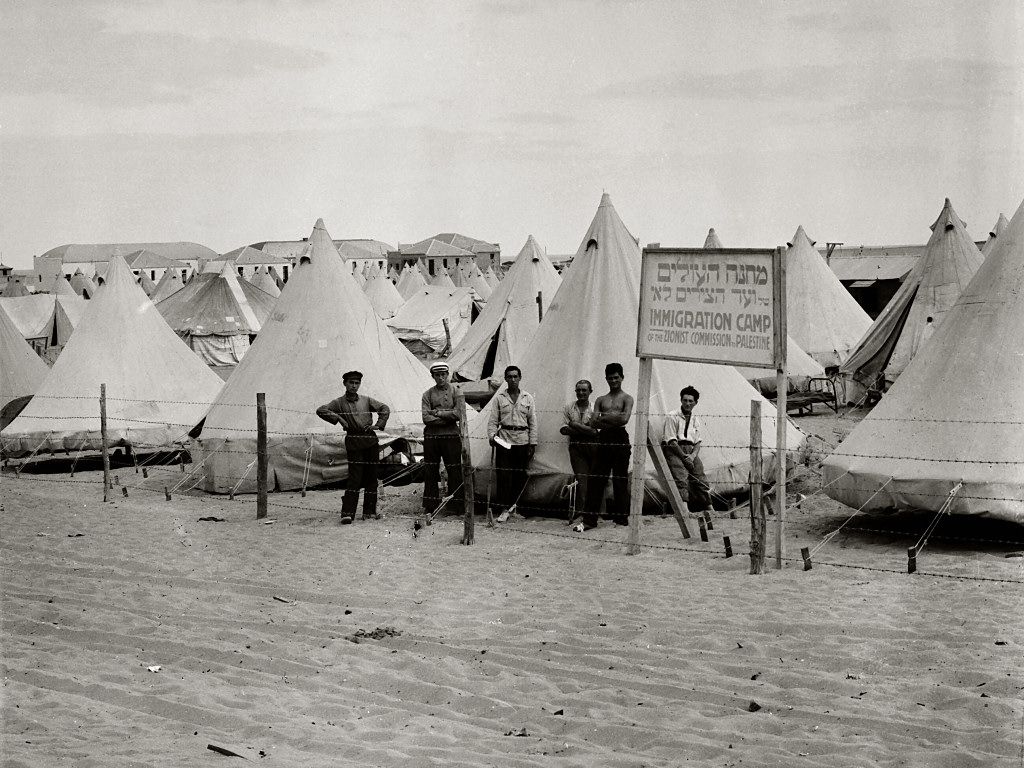 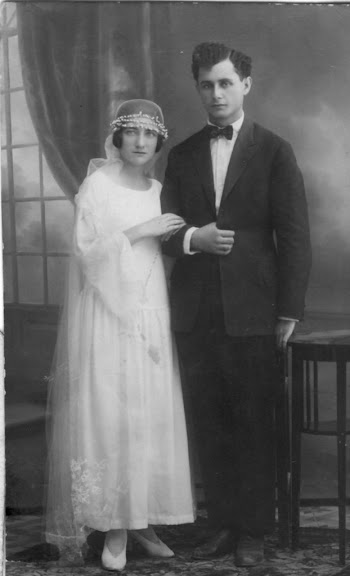 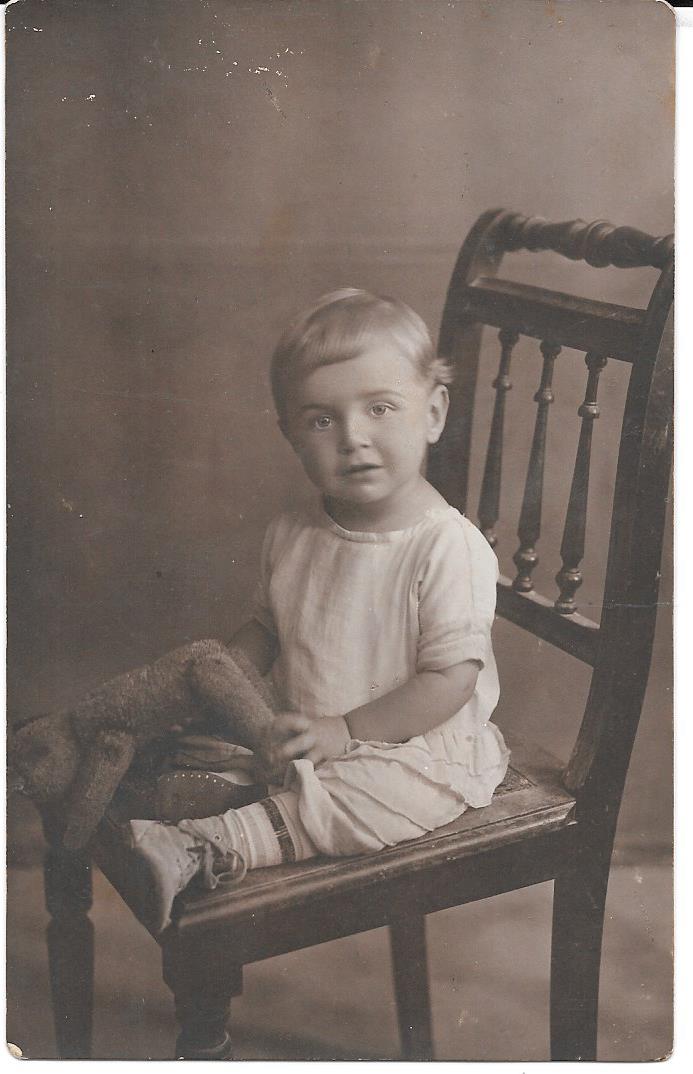 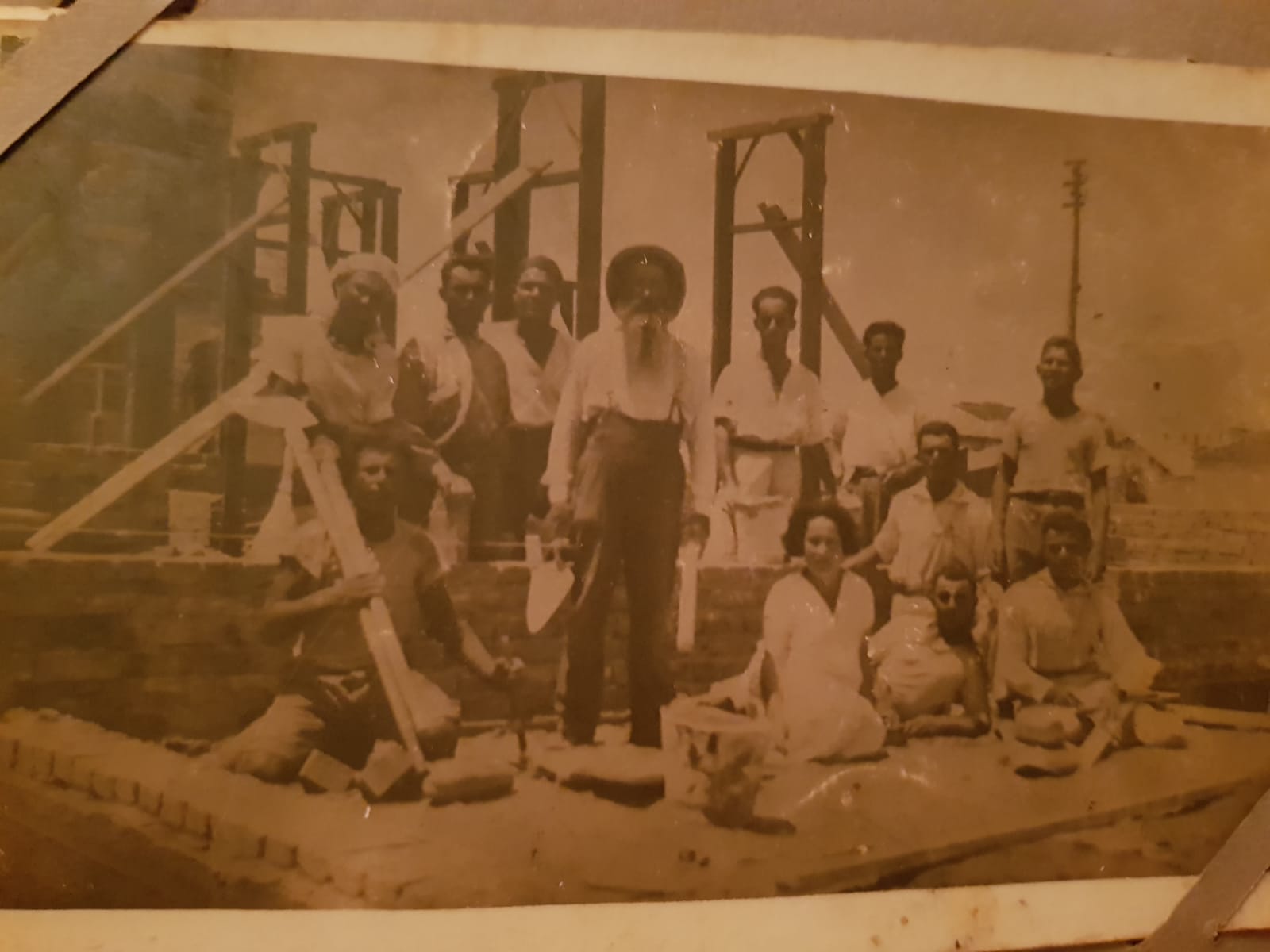 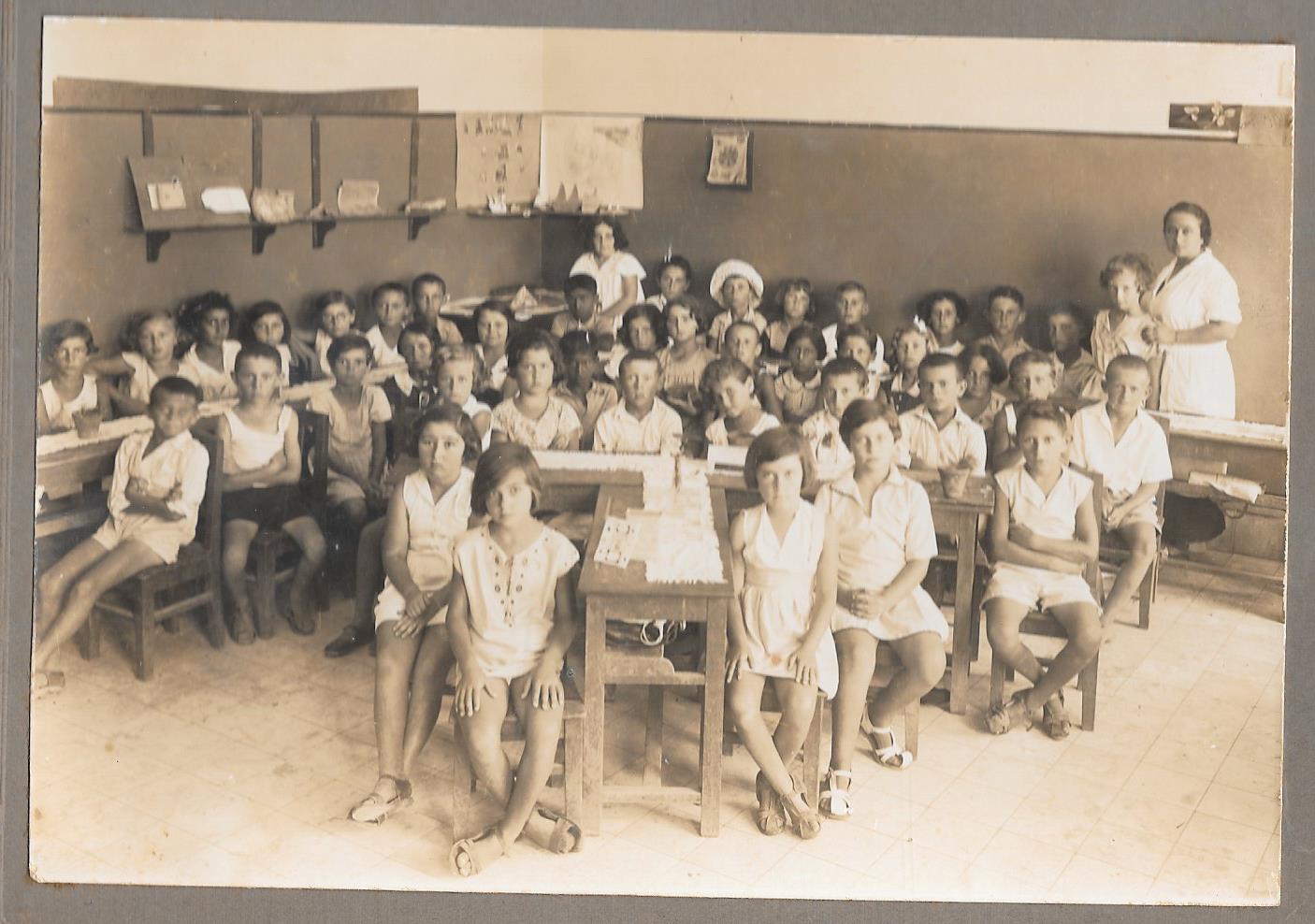 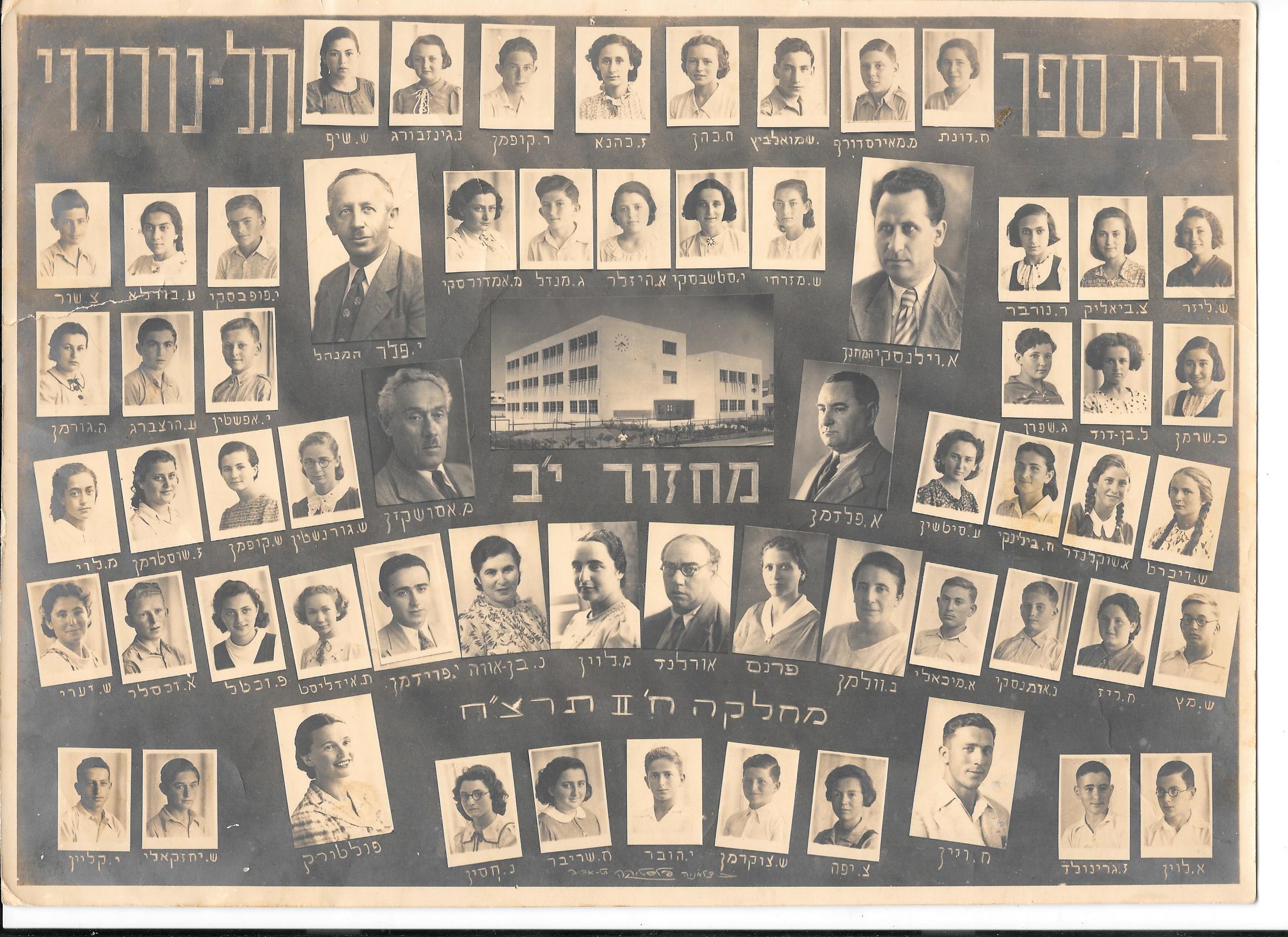 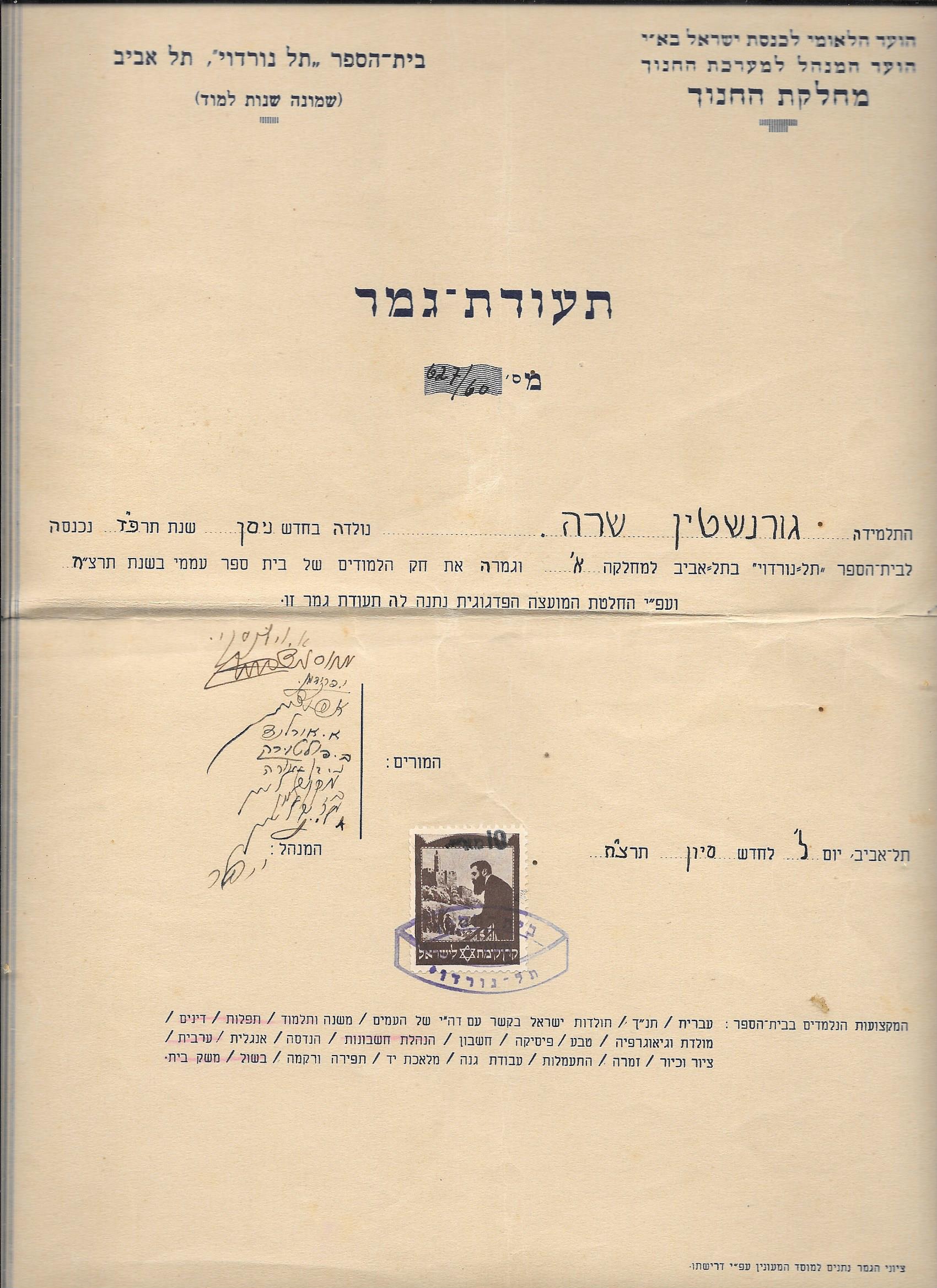 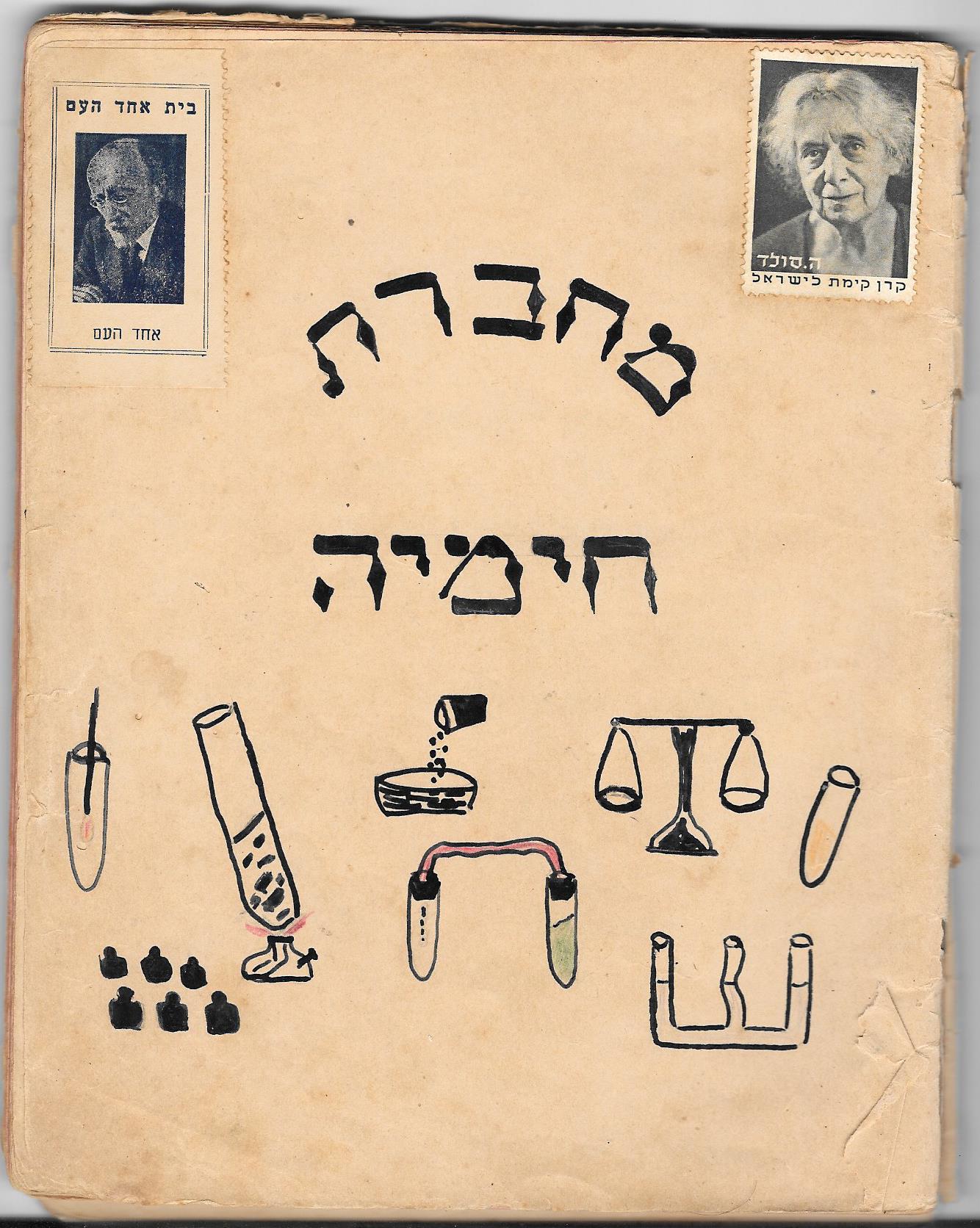 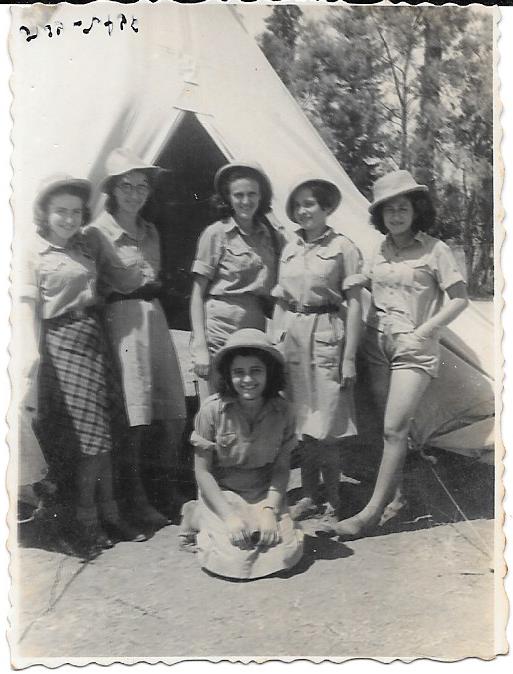 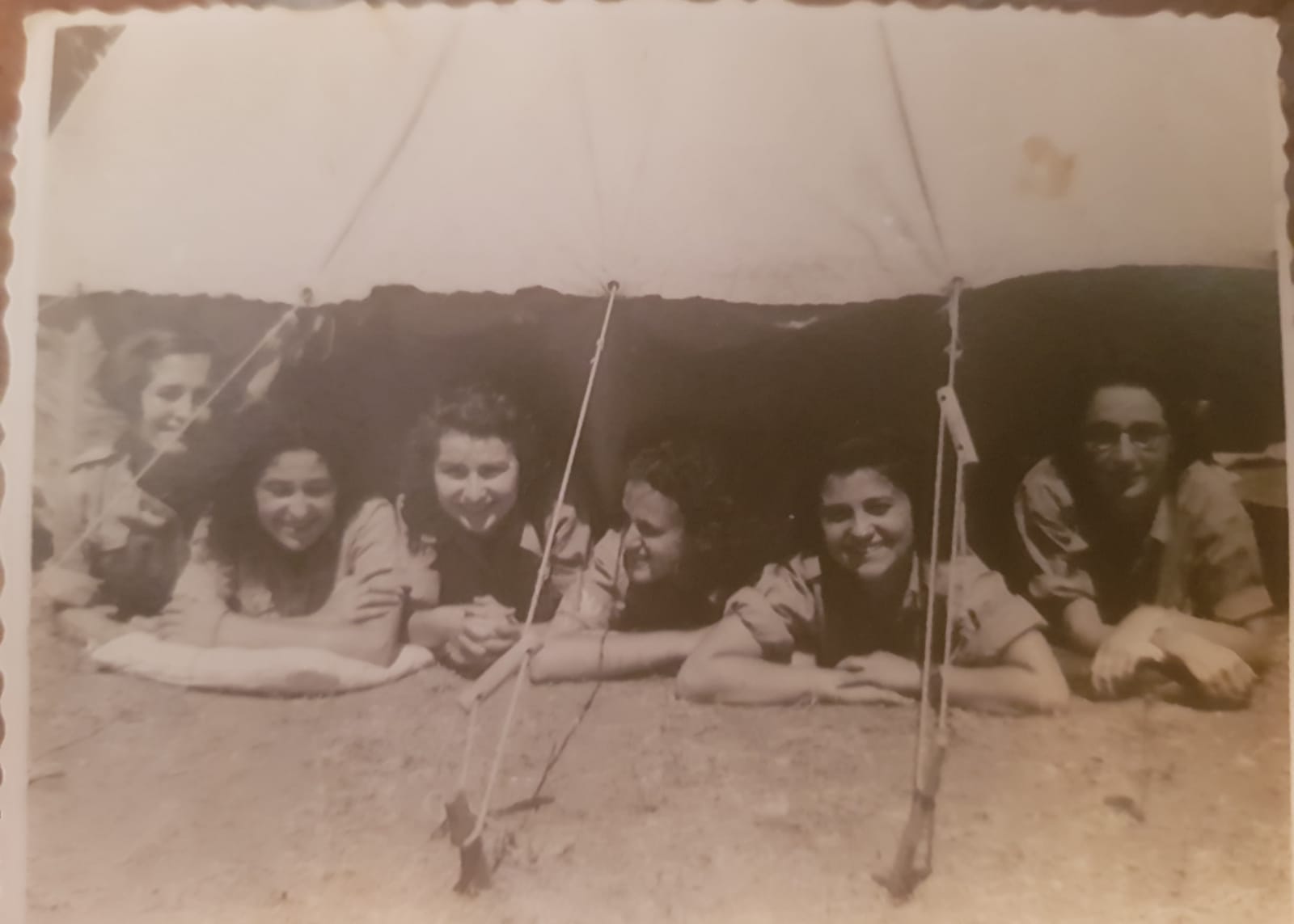 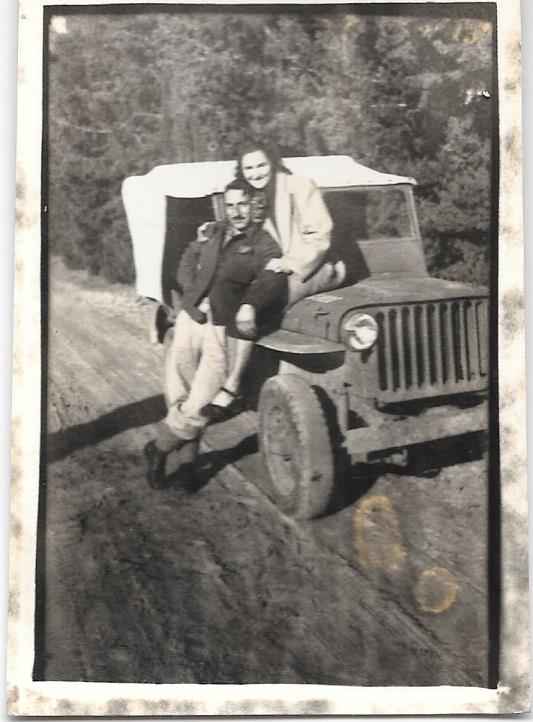 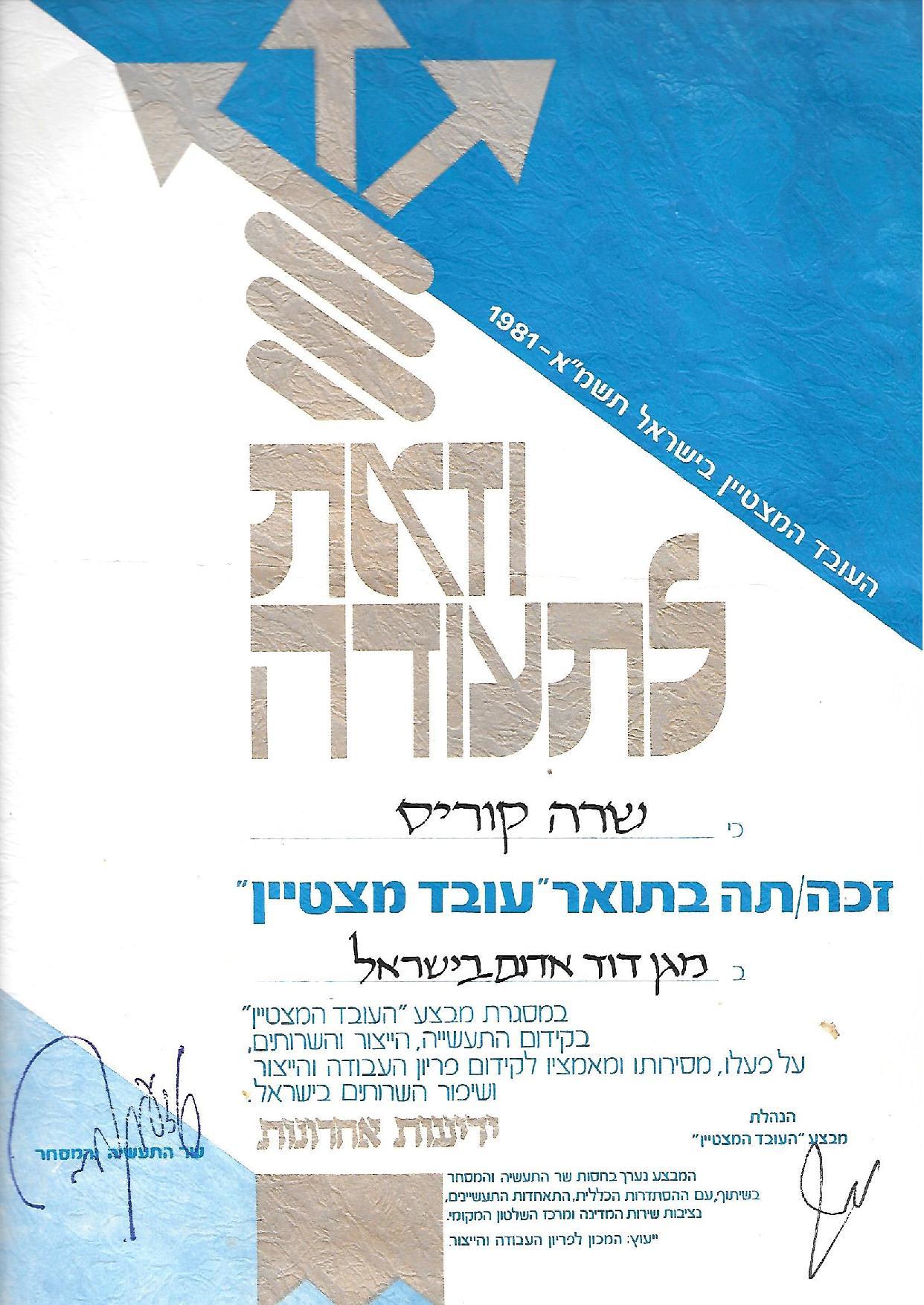 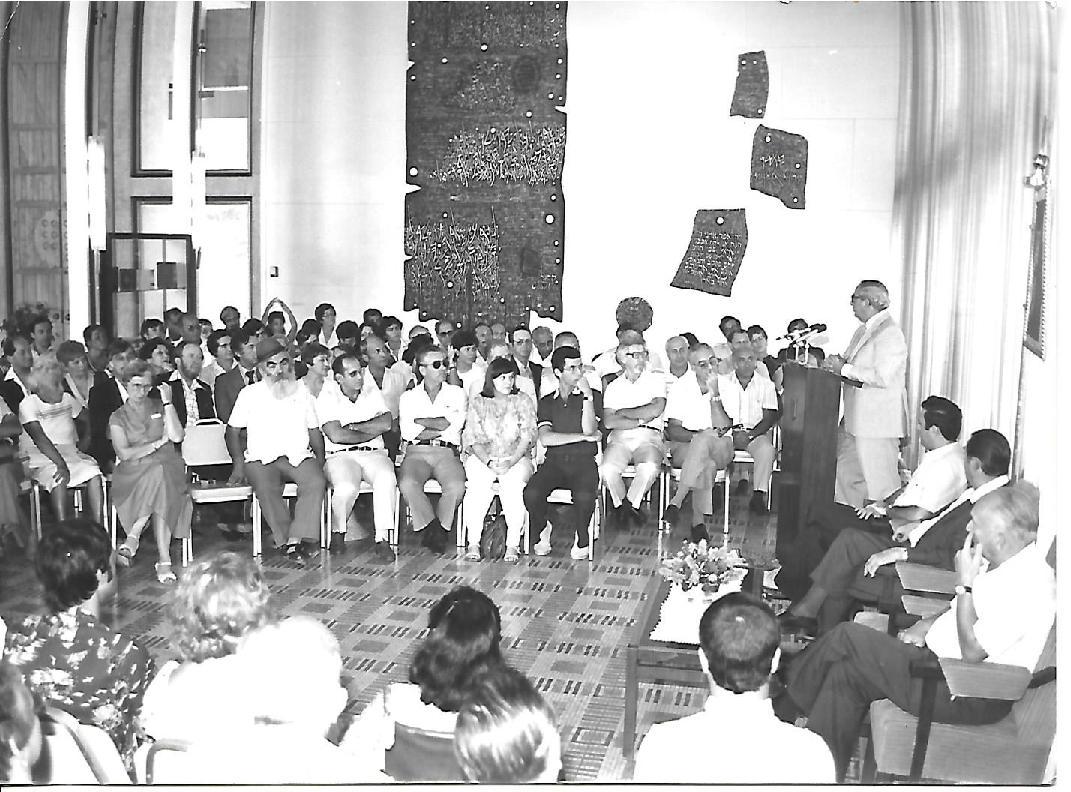 